STEP 1: Write the answers you are sure of NEATLY IN PEN                   STEP 2: Now use an Atlas and your table partner to answer any questions you were not sure of NEATLY IN PENCILUsing what you can remember from your learning, identify these countries:												NAME:_________________USA, Canada Brazil, Argentina U.K, Spain Russia, China Australia, New Zealand Map showing the countries of the world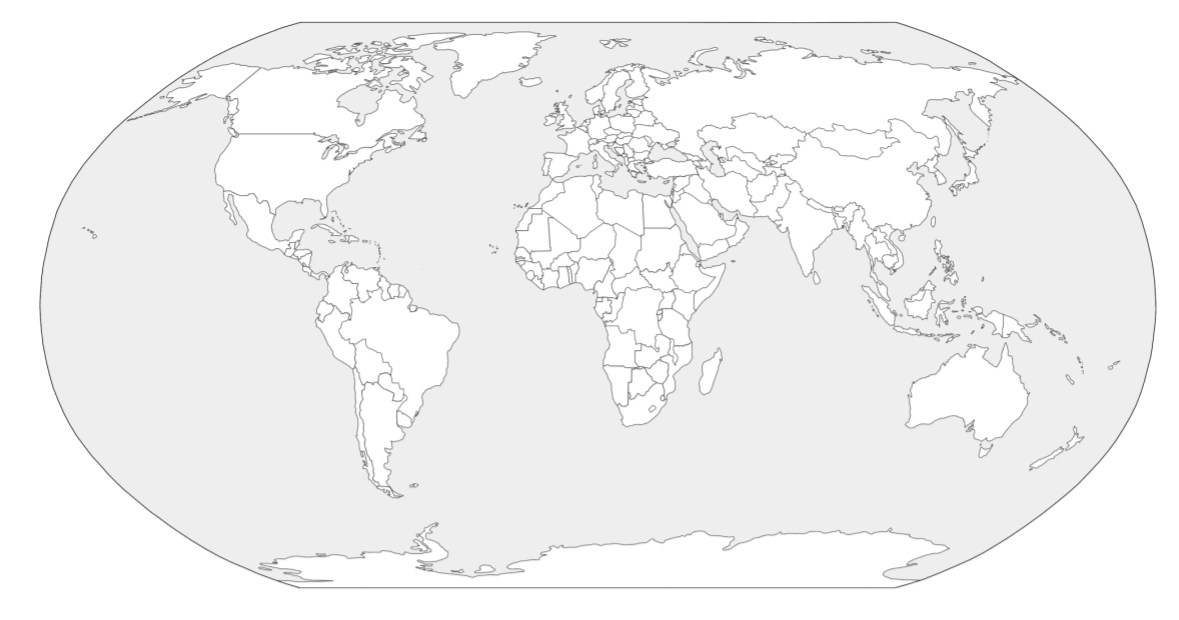 What is the equator?What are the Tropic of Cancer and Tropic of Capricorn?With a ruler, draw on the Prime Meridian 